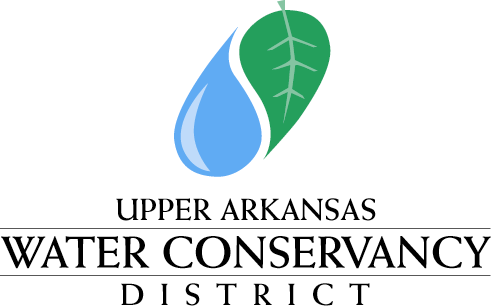 NOTICE AND AGENDANotice is hereby given that a regular meeting of the Upper Arkansas Water Conservancy District Board will be held at the Upper Arkansas Water Conservancy Building, 339 East Hwy 50, Salida, CO, and by REMOTE VIDEO AND AUDIO CONFERENCING on May 9, 2024, commencing at 2:30 pm or upon adjournment of the Enterprise Meeting. BOARD OF DIRECTORS’ MEETING339 EAST HWY 50SALIDA, COLORADOMay 9, 20242:30 PMPLEDGE OF ALLEGIANCEINTRODUCTION OF GUESTSMINUTES OF MEETINGS of April 11, 2024FINANCIAL REPORTSMonthly Income StatementQuarterly Balance Sheet Review – (April, July, October, & January)PROGRAM PRESENTATION: NoneEX-OFFICIO REPORTS : NonePROJECTS MANAGER REPORT – Gracy GoodwinProject UpdatesLEGISLATIVE CONSULTANT REPORT - Richard BrownLegislative UpdateENGINEER’S REPORTS – Chris Manera, P.E. (CRE)Current Engineering Activities – UpdatesMisc.LEGAL REPORT – Law of the Rockies – Kendall BurgemeisterUAWCD Applications & UpdatesOpposition UpdatesMisc.MANAGER’S REPORT - Terry ScangaResolution regarding UAWCD-Aurora 2003 IGA and recent Aurora Water Right PurchaseLetter of Engagement – McCarty Land and Water Evaluations; Re: So. Ark Reservoirs SUP FeesApproval of USFS Cost Recovery Agreement for the SUP Application and Analysis of Cottonwood Lake ModificationsCOMMITTEE REPORTS:Resume Review CommitteeConsideration of an Executive Session for HR Committee Report pursuant to:C.R.S.§ 24-6-402(4)(c), to protect matters required to be kept confidential by state law, which are the application materials and information for non-finalist candidates for the General Manager position pursuant to § 24-72-204(3)(a)(XI)(A);C.R.S.§ 24-6-402(4)(f)(I) to discuss personnel matters related to the search for a new General Manager;C.R.S.§ 24-6-402(4)(b) Conference with an attorney for the District for the purposes of receiving legal advice on specific legal questions relating to the search for a new General Manager;C.R.S.§ 24-6-402(4)(e)(I) Determining positions relative to matters that may be subject to negotiations; developing strategy for negotiations; and instructing negotiators regarding the selection of one or more finalists for the General Manager position and negotiating the terms of a contract with such finalist(s). Report from Executive SessionCHAIRMAN’S & DIRECTOR REPORTSMEETING NOTICES & EVENTS:Aurora-Catlin Purchase Presentation, June 13IBCC Meeting, June 18, 2024, Durango, CO.ADJOURN POSTED May 8, 2024, AT THE OFFICES OF THE UPPER ARKANSAS WATER CONSERVANCY DISTRICT 339 East Hwy 50, SALIDA, COLORADO***Webex Information:Enterprise & District Board MeetingsHosted by UAWCD Meetingshttps://upperarkwaterconservancydistrict.my.webex.com/upperarkwaterconservancydistrict.my/j.php?MTID=medcbd4b887f7254682aa843b105c2277Thursday, May 9, 2024, 2:00 PM, (UTC-06:00) Mountain Time (US & Canada)Meeting number: 2558 983 3520Password: cMTRGwxJ283 (26874995 when dialing from a phone or video system)Join by video systemDial 25589833520@webex.comYou can also dial 173.243.2.68 and enter your meeting number.Join by phone+1-415-655-0001 US TollAccess code: 255 898 33520